Lesson 12: Polynomial Division (Part 1)Let’s learn a way to divide polynomials.12.1: Notice and Wonder: A Different Use for DiagramsWhat do you notice? What do you wonder?A. B. C. 12.2: Factoring with DiagramsPriya wants to sketch a graph of the polynomial  defined by . She knows , so she suspects that  could be a factor of  and writes  and draws a diagram.Finish Priya’s diagram.Write  as the product of  and another factor.Write  as the product of three linear factors.Make a sketch of .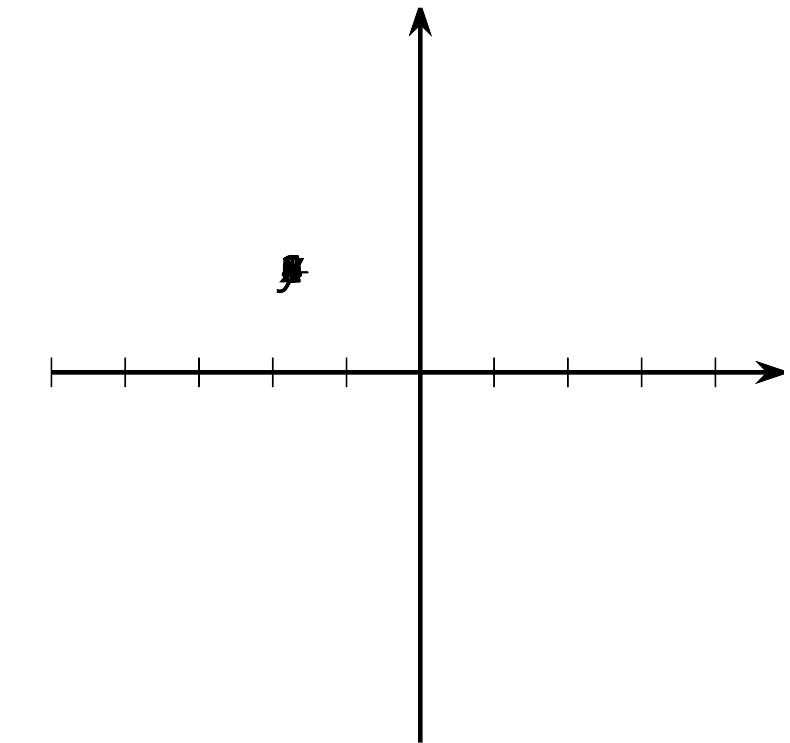 12.3: More Factoring with DiagramsHere are some polynomial functions with known factors. Rewrite each polynomial as a product of linear factors. Note: you may not need to use all the columns in each diagram. For some problems, you may need to make another diagram., , , , , (Hint: ), , , Are you ready for more?A diagram can also be used to divide polynomials even when a factor is not linear. Suppose we know  is a factor of . We could write . Make a diagram and find the missing factor.Lesson 12 SummaryWhat are some things that could be true about the polynomial function defined by  if we know ? If we think about the graph of the polynomial, the point  must be on the graph as a horizontal intercept. If we think about the expression written in factored form,  could be one of the factors, since  when . How can we figure out whether  actually is a factor?Well, if we assume  is a factor, there is some other polynomial  where , , and  are real numbers and . (Can you see why  has to have a degree of 2?) In the past, we have done things like expand  to find . Since we already know the expression for , we can instead work out the values of , , and  by thinking through the calculation.One way to organize our thinking is to use a diagram. We first fill in  and the leading term of , . From this start, we see the leading term of  must be , meaning , since .We then fill in the rest of the diagram using similar thinking and paying close attention to the signs of each term. For example, we put in a  in the bottom left cell because that’s the product of  and . But that means we need to have a  in the middle cell of the middle row, since that’s the only other place we will get an  term, and we need to get  once all the terms are collected. Continuing in this way, we get the completed table:Collecting all the terms in the interior of the diagram, we see that , so . Notice that the 24 in the bottom right was exactly what we needed, and it’s how we know that  is a factor of . In a future lesson, we will see why this happened. With a bit more factoring, we can say that .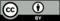 © CC BY 2019 by Illustrative Mathematics®5-3-15-4-1+4-2-10-73+2+12+2+24